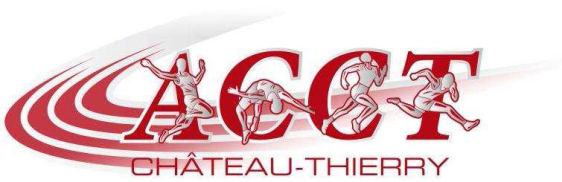 FORMULAIRE D’ADHESION ADULTE   	Première adhésion	  		Renouvellement (1)		Mutation (2)           Licence compétition     		Section marche nordique	Licence dirigeantNom et prénom de l’adhérent : ……………………………………………………………………...............…………Date de naissance:        /         /		Sexe  :   F     		MAdresse : …………………………………………………………………………………................……………………Code Postal : …………………..  Ville : ……………………………....................…………………………………….Email (valide et consulté régulièrement): ………………………………………@……………................………….Téléphone domicile: …………........………………	 Téléphone portable: …......………………………………. N°de Licence (1) (2):  ………....……………  Club précédent (2) : .......................................................................Date du certificat médical (validité 3 ans) : ............................Avez vous été licencié dans un autre club depuis moins de 3 ans :    OUI             NONJe peux participer à la vie du club en assurant un ou plusieurs déplacements :        OUI         NONJe souhaiterai participer à la vie du club dans l’organisation, encadrement :             OUI         NON        J'autorise  /    je n'autorise pas l'utilisation de  mon image (photos/vidéos) dans le cadre des activités		   concernant l'association.Important :  passé le délai d'un  mois après la date de demande de licence, les entraineurs ont pour consigne de refuser les athlètes qui n'auront pas fourni tous les documents nécessaires.Fait à :…………………………………………………….  Le : …………………………………………………………Signature:Faire précéder la signature de la mention « lu et approuvé » Pièces à joindre à ce formulaire d'inscription :  Un chèque à l’ordre de : ACCTPour les nouveaux  licencié(e)s  : Copie de pièce d’identité (CNI ou Passeport) et un certificat médical daté de moins de 6 mois comportant obligatoirement  la mention de non contre indication 	à la pratique de « l’athlétisme en compétition »Pour les athlètes déjà licenciés :   questionnaire de santé à votre nom retourné par la FFA ou Certificat médical de moins de 6 mois